ПРОЕКТВНЕСЕНИЯ ИЗМЕНЕНИЙ ВПРАВИЛА ЗЕМЛЕПОЛЬЗОВАНИЯ И ЗАСТРОЙКИ БЕЛОГОРСКОГОСЕЛЬСКОГО ПОСЕЛЕНИЯ КУМЫЛЖЕНСКОГО РАЙОНА ВОЛГОГРАДСКОЙ ОБЛАСТИВнести    в Правила землепользования и застройки Белогорского  сельского поселения Кумылженского района Волгоградской области  следующие изменения:1.  Пункт  1 статьи  42    читать в новой редакции:«1. В градостроительных регламентах в отношении земельных участков и объектов капитального строительства указываются: 1) виды разрешенного использования земельных участков и объектов капитального строительства: основные виды разрешенного использования; условно разрешенные виды использования; вспомогательные виды разрешенного использования 2) предельные (минимальные и (или) максимальные) размеры земельных участков и предельные параметры разрешенного строительства, реконструкции объектов капитального строительства     в следующем составе:а) минимальные и (или) максимальные размеры земельных участков, в том числе их площадь;б) предельное количество этажей или предельная высота зданий, строений, сооружений;в) минимальные отступы от границ земельных участков в целях определениямест допустимого размещения зданий, строений, сооружений, за пределами которых запрещено строительство зданий, строений сооружений; г) максимальный процент застройки в границах земельного участка, определяемый как отношение суммарной площади земельного участка, которая может быть застроена, ко всей площади земельного участка;д) иные показатели3) ограничения использования земельных участков и объектов капитального строительства, установленные в соответствии с законодательством Российской Федерации.	2. Статьи 43,44, 45, 46, 47, 48, 49читать в новой редакции:Статья 43  Жилые зоныЖ-1  Зона застройки индивидуальными жилыми домамис возможностью ведения личного подсобного хозяйстваЗона выделена для развития на основе существующих и вновь осваиваемых территорий малоэтажной жилой застройки и обеспечения разрешительно-правовых условий и процедур формирования жилых районов и кварталов с минимально разрешенным набором услуг для населения местного значения и возможностью ведения непредпринимательской деятельности по производству и переработке сельскохозяйственной продукции в целях удовлетворения личных потребностей.	1.  Виды разрешенного использования земельных участков и объектов капитального строительства1.1. Основные виды разрешенного использования-	отдельно стоящие индивидуальные жилые дома с возможностью ведения подсобного хозяйства; -	блокированные двухквартирные жилые дома; -	детские сады, иные объекты дошкольного воспитания;-	школы общеобразовательные; -	аптеки, фельдшерско-акушерские пункты;-	некапитальные объекты торгового назначения и бытового обслуживания населения, расположенные в границах домовладения;-	магазины товаров первой необходимости торговой площадью до 40 кв м, без специализированных магазинов строительных материалов, магазинов с наличием в них взрывоопасных веществ и материалов. 1.2. Вспомогательные виды разрешенного использования-	отдельно стоящие или встроенные в жилые здания гаражи и открытые парковки -	хозяйственные постройки;-	строения для содержания домашних  животных и птицы;-	теплицы, оранжереи;-	индивидуальные бани, надворные туалеты;-	огороды, сады;-	индивидуальные резервуары для хранения воды, скважины для забора воды, индивидуальные колодцы;-	объекты пожарной охраны (гидранты, резервуары, противопожарные водоемы);-	площадки для сбора мусора;-	индивидуальные бассейны;-	здания, строения, сооружения для занятия индивидуальной трудовой деятельностью.1.3. Условно-разрешенные виды использования-	здания, строения, сооружения бытового обслуживания населения (ремонт бытовой техники, ателье, парикмахерские, косметические и лечебно-профилактические салоны, химчистки, прачечные);-	площадки для детей, отдыха, спортивных занятий;-	теннисные корты;	-	здания со спортзалами и помещениями для досуговых занятий с ограничением по времени работы;-	школы-интернаты любого профиля и дома ребенка -	кафе, закусочные отдельно стоящие, с числом посадочных мест не более 10 -	объекты, связанные с отправлением культа -	объекты коммунально-бытового назначения-	объекты социального назначения;-	здания, строения, сооружения почтовых отделений, телефонных и телеграфных станций-	временные объекты торговли (павильоны розничной и мелкооптовой торговли) и обслуживания населения -	ветлечебницы без содержания животных.	2. Предельные (минимальные и (или) максимальные) размеры земельных участков, в том числе их площадь: а) минимальная площадь земельного участка - 600 кв. метров;б) максимальная площадь земельного участка - 5000 кв. метров;г) минимальная ширина вдоль фронта улицы – 10 метров.	3. Предельное количество этажей – 3 шт;4) максимальная общая площадь объектов капитального строительства нежилого назначения – 160 кв. метров;     4. Минимальные отступы от границ земельных участков в целях определения мест допустимого размещения зданий, строений, сооружений, за пределами которых запрещено строительство зданий, строений сооружений – 3 метра;5. Максимальный процент застройки в границах земельного участка, определяемый как отношение суммарной площади земельного участка, которая может быть застроена, ко всей площади земельного участка  60%6.Минимальные размеры озелененной территории земельных участков   -40% 		   7.Минимальное количество машино-мест для хранения индивидуального автотранспорта на территории земельных участков – 1 машино-место.Для размещения объектов дошкольного, начального и среднего общего образования2) предельные (минимальные и (или) максимальные) размеры земельных участков, в том числе их площадь: а) минимальная площадь земельного участка — 1000 кв. метров;б) максимальная площадь земельного участка - 25000кв. метров;в) минимальная ширина вдоль фронта улицы – 10 метров.3) предельная высота зданий – 18 метров;4) минимальные отступы от границ земельных участков в целях определения мест допустимого размещения зданий, строений, сооружений, за пределами которых запрещено строительство зданий, строений сооружений – 3 метра;5) минимальные размеры озелененной территории земельных участков -50%6) максимальный процент застройки в границах земельного участка, определяемый как отношение суммарной площади земельного участка, которая может быть застроена, ко всей площади земельного участка –50%Ж-2  Зона РАЗВИТИЯ ЖИЛОЙ ЗАСТРОЙКИЗона выделена для развития на основе существующих и вновь осваиваемых территорий малоэтажной жилой застройки и обеспечения разрешительно-правовых условий и процедур формирования жилых районов и кварталов с минимально разрешенным набором услуг для населения местного значения и возможностью ведения непредпринимательской деятельности по производству и переработке сельскохозяйственной продукции в целях удовлетворения личных потребностей.	1.  Виды разрешенного использования земельных участков и объектов капитального строительства1.1. Основные виды разрешенного использования-	отдельно стоящие индивидуальные жилые дома с возможностью ведения подсобного хозяйства; -	блокированные двухквартирные жилые дома; -	детские сады, иные объекты дошкольного воспитания;-	школы общеобразовательные; -	аптеки, фельдшерско-акушерские пункты;-	некапитальные объекты торгового назначения и бытового обслуживания населения, расположенные в границах домовладения;-	магазины товаров первой необходимости торговой площадью до 40 кв м, без специализированных магазинов строительных материалов, магазинов с наличием в них взрывоопасных веществ и материалов. 1.2. Вспомогательные виды разрешенного использования-	отдельно стоящие или встроенные в жилые здания гаражи и открытые парковки -	хозяйственные постройки;-	строения для содержания домашних  животных и птицы;-	теплицы, оранжереи;-	индивидуальные бани, надворные туалеты;-	огороды, сады;-	индивидуальные резервуары для хранения воды, скважины для забора воды, индивидуальные колодцы;-	объекты пожарной охраны (гидранты, резервуары, противопожарные водоемы);-	площадки для сбора мусора;-	индивидуальные бассейны;-	здания, строения, сооружения для занятия индивидуальной трудовой деятельностью.1.3. Условно-разрешенные виды использования-	здания, строения, сооружения бытового обслуживания населения (ремонт бытовой техники, ателье, парикмахерские, косметические и лечебно-профилактические салоны, химчистки, прачечные);-	площадки для детей, отдыха, спортивных занятий;-	теннисные корты;	-	здания со спортзалами и помещениями для досуговых занятий с ограничением по времени работы;-	школы-интернаты любого профиля и дома ребенка -	кафе, закусочные отдельно стоящие, с числом посадочных мест не более 10 -	объекты, связанные с отправлением культа -	объекты коммунально-бытового назначения-	объекты социального назначения;-	здания, строения, сооружения почтовых отделений, телефонных и телеграфных станций-	временные объекты торговли (павильоны розничной и мелкооптовой торговли) и обслуживания населения -	ветлечебницы без содержания животных.	2. Предельные (минимальные и (или) максимальные) размеры земельных участков, в том числе их площадь: а) минимальная площадь земельного участка - 600 кв. метров;б) максимальная площадь земельного участка - 3500 кв. метров;г) минимальная ширина вдоль фронта улицы – 10 метров.	3. Предельное количество этажей – 3 шт;4) максимальная общая площадь объектов капитального строительства нежилого назначения – 160 кв. метров;     4. Минимальные отступы от границ земельных участков в целях определения мест допустимого размещения зданий, строений, сооружений, за пределами которых запрещено строительство зданий, строений сооружений – 3 метра;5. Максимальный процент застройки в границах земельного участка, определяемый как отношение суммарной площади земельного участка, которая может быть застроена, ко всей площади земельного участка  60%6.Минимальные размеры озелененной территории земельных участков   -40% 		   7.Минимальное количество машино-мест для хранения индивидуального автотранспорта на территории земельных участков – 1 машино-место.Для размещения объектов дошкольного, начального и среднего общего образования2) предельные (минимальные и (или) максимальные) размеры земельных участков, в том числе их площадь: а) минимальная площадь земельного участка — 1000 кв. метров;б) максимальная площадь земельного участка - 25000кв. метров;в) минимальная ширина вдоль фронта улицы – 10 метров.3) предельная высота зданий – 18 метров;4) минимальные отступы от границ земельных участков в целях определения мест допустимого размещения зданий, строений, сооружений, за пределами которых запрещено строительство зданий, строений сооружений – 3 метра;5) минимальные размеры озелененной территории земельных участков -50%6) максимальный процент застройки в границах земельного участка, определяемый как отношение суммарной площади земельного участка, которая может быть застроена, ко всей площади земельного участка –50%Статья 44  Общественно-деловые зоныЦ-1 зона ЗАСТРОЙКИ ОБЪЕКТАМИ ОБЩЕСТВЕННО-ДЕЛОВОГО НАЗНАЧЕНИЯ ЦЕНТРАЛЬНОЙ ЧАСТИ АДМИНИСТРАТИВНОГО ЦЕНТРА ПОСЕЛЕНИЯЗона размещения объектов деЛОВОГО, общественного И КОММЕРЧЕСКОГО назначения выделена для обеспечения разрешительно-правовых условий и процедур формирования центра поселения с преимущественным спектром обслуживающих видов недвижимости, разрешенного строительства и реконструкции объектов капитального строительства, связанных с удовлетворением периодических потребностей населения при ограничении жилых функций.1. Виды разрешенного использования земельных участков и объектов капитального строительства1.1. Основные виды разрешенного использования-	административно-деловыездания; -	здания, строения, сооружения отделений связи, почты, телефонных переговорных пунктов;-	объекты торговли (магазины, торговые центры, мини-рынки, рынки открытые и закрытые);-	объекты отдыха и развлечений (клубы, дискотеки, танцзалы); -	спортивные клубы и залы;-	предприятия общественного питания (столовые, кафе, закусочные, бары);-	аптеки, фельдшерско-акушерские пункты;-	образовательные школы;-	отделения связи, почтовые отделения, телефонные и телеграфные станции;-	здания и сооружения культурно- бытового обслуживания населения; -	сооружения транспортно-экспедиционного назначения;-	объекты органов внутренних дел.1.2. Вспомогательные виды разрешенного использования-	встроенные в здания и пристроенные гаражи;-	парковки перед зданиями, строениями и сооружениями деловых, культурных, обслуживающих и коммерческих видов использования;-	жилищно-эксплуатационные и аварийно-диспетчерские службы-	общественные туалеты;-.	объекты пожарной охраны и безопасности.1.3. Условно-разрешенные виды использования-	малоэтажные многоквартирные жилые дома;-	объекты, связанные с отправлением культа;-	антенны сотовой радиорелейной и спутниковой связи.2) предельные (минимальные и (или) максимальные) размеры земельных участков, в том числе их площадь: а) минимальная площадь земельного участка - 300 кв. метров;б) максимальная площадь земельного участка - 10000 кв. метров;в) минимальная ширина вдоль фронта улицы – 10 метров.          3) предельное количество этажей – 3 шт;4) минимальные отступы от границ земельных участков в целях определения мест допустимого размещения зданий, строений, сооружений, за пределами которых запрещено строительство зданий, строений сооружений – 3 метра;          5) максимальный процент застройки в границах земельного участка, определяемый как отношение суммарной площади земельного участка, которая может быть застроена, ко всей площади земельного участка –60%.6) минимальные размеры озелененной территории земельных участков – не менее 15%Ц-2  зона ЗАСТРОЙКИ ЦЕНТРОВ ОБСЛУЖИВАНИЯ НАСЕЛЁННЫХ ПУНКТОВ (ОБЪЕКТОВ МЕСТНОГО ЗНАЧЕНИЯ)Зона выделена для обеспечения разрешительно-правовых условий и процедур формирования местных (локальных) центров и линейных центров вдоль улиц с преимущественным спектром обслуживающих видов недвижимости, разрешенного строительства и реконструкции объектов капитального строительства, связанных с удовлетворением периодических потребностей населения при ограничении жилых функций.	1. Виды разрешенного использования земельных участков и объектов капитального строительства1.1. Основные виды разрешенного использования-	магазины, торговые центры; -	конторские и офисные здания;-	мини-рынки площадью не более 150 кв м;-	клубы, центры общения и досуговых занятий многоцелевого и специализированного назначения; -	предприятия общественного питания (столовые, кафе, закусочные, бары) не более 25 посадочных мест;-	аптеки, фельдшерско-акушерские пункты;-	транспортно-экспедиционные агентства и фирмы;-	отделения связи, почтовые отделения;-	здания и сооружения бытового обслуживания населения; -	бани, сауны;-	сады, скверы.1.2. Вспомогательные виды разрешенного использования-	встроенные в здания и пристроенные гаражи;-	парковки перед зданиями, строениями и сооружениями деловых, культурных, обслуживающих и коммерческих видов использования;-	жилищно-эксплуатационные и аварийно-диспетчерские службы-	общественные туалеты;-.	объекты пожарной охраны и безопасности.1.3. Условно-разрешенные виды использования-	объекты, связанные с отправлением культа;-	антенны сотовой радиорелейной и спутниковой связи.2) предельные (минимальные и (или) максимальные) размеры земельных участков, в том числе их площадь: а) минимальная площадь земельного участка - 300 кв. метров;б) максимальная площадь земельного участка - 10000 кв. метров;в) минимальная ширина вдоль фронта улицы – 10 метров.          3) предельное количество этажей – 3 шт;4) минимальные отступы от границ земельных участков в целях определения мест допустимого размещения зданий, строений, сооружений, за пределами которых запрещено строительство зданий, строений сооружений – 3 метра;          5) максимальный процент застройки в границах земельного участка, определяемый как отношение суммарной площади земельного участка, которая может быть застроена, ко всей площади земельного участка –60%.6) минимальные размеры озелененной территории земельных участков – не менее 15%Статья 45  Производственные зоныП-1  Зона производственных объектовЗона выделена для обеспечения разрешительно-правовых условий и процедур формированияузлов и площадок, включающих производственные предприятия без выбросов (сбросов) загрязняющих веществ, избыточных запахов, вибрации, шума и не оказывающих вредного воздействия на окружающую среду.Сочетание различных видов разрешенного использования объектов недвижимости осуществляется только при соблюдении санитарных и экологических нормативов и требований.	1   Виды разрешенного использования земельных участков и объектов капитального строительства1.1  Основные виды разрешенного использования-	основные площадки производственных предприятий I- IVкласса вредности различного профиля;-	объекты складского назначения различного профиля-	объекты оптовой торговли;-	гаражи и стоянки хранения грузовых автомобилей;-	станции технического обслуживания автомобилей, авторемонтные предприятия;-	объекты технического и инженерного обеспечения предприятий;-	санитарно-технические сооружения и сооружения коммунального назначения;-	административные и конторские здания;-	объекты связи и телекоммуникаций;-	озелененные территории санитарно-защитных зон.1.2  Вспомогательные виды разрешенного использования-	гаражи боксового типа, автостоянки;-	здания, строения, сооружения жилищно-эксплуатационных предприятий и служб;-	здания, строения, сооружения пожарной охраны.1.3  Условно-разрешенные виды использования-	автозаправочные станции различного типа;-	здания, строения, сооружения коммунально-бытового назначения;-	антенны сотовой, радиорелейной, спутниковой связи;-	ветеринарные клиники (без содержания животных).2) предельные (минимальные и (или) максимальные) размеры земельных участков, в том числе их площадь: а) минимальная площадь земельного участка - не подлежит ограничению;б) максимальная площадь земельного участка - не подлежит ограничению;в) минимальная ширина вдоль фронта улицы – не подлежит ограничению.3) предельная высота зданий – не подлежит ограничению;4) минимальные отступы от границ земельных участков в целях определения мест допустимого размещения зданий, строений, сооружений, за пределами которых запрещено строительство зданий, строений сооружений – 3 метра;5) максимальный процент застройки в границах земельного участка, определяемый как отношение суммарной площади земельного участка, которая может быть застроена, ко всей площади земельного участка –80%.6) минимальные размеры озелененной территории земельных участков  -15%7) максимальный класс опасности (по классификации СанПиН) объектов капитального строительства размещаемых на территории зоны – IV.П-2  Зона застройки производственными объектами V класса вредностиЗона выделена для обеспечения разрешительно-правовых условий и процедур формирования промышленных районов, узлов и площадок, включающих производственные предприятия без выбросов (сбросов) загрязняющих веществ, избыточных запахов, вибрации, шума и не оказывающих вредного воздействия на окружающую среду.Сочетание различных видов разрешенного использования объектов недвижимости осуществляется только при соблюдении санитарных и экологических нормативов и требований.Санитарно-защитная зона промышленных объектов и производств V класса вредности .1   Виды разрешенного использования земельных участков и объектов капитального строительства1.1  Основные виды разрешенного использования-	основные площадки производственных предприятий V класса вредности различного профиля;-	здания, строения и сооружения пожарной охраны;- объекты складского назначения различного профиля;- объекты оптовой торговли;- гаражи и стоянки хранения грузовых автомобилей;-	станции технического обслуживания автомобилей, авторемонтные предприятия;-	объекты технического и инженерного обеспечения предприятий;- 	санитарно-технические сооружения и сооружения коммунального назначения;- административные и конторские здания;- объекты связи и телекоммуникаций;-	озеленённые территории санитарно-защитных зон.1.2  Вспомогательные виды разрешенного использования-	гаражи боксового типа, автостоянки;-  здания, строения, сооружения жилищно-эксплуатационных предприятий и служб;1.3  Условно-разрешенные виды использования-	автозаправочные станции различного типа;-	здания, строения, сооружения коммунально-бытового назначения;- антенны сотовой, радиорелейной, спутниковой связи;- ветеринарные приёмные пункты (без содержания животных).2) предельные (минимальные и (или) максимальные) размеры земельных участков, в том числе их площадь: а) минимальная площадь земельного участка - не подлежит ограничению;б) максимальная площадь земельного участка - не подлежит ограничению;в) минимальная ширина вдоль фронта улицы – не подлежит ограничению.3) предельная высота зданий – не подлежит ограничению;4) минимальные отступы от границ земельных участков в целях определения мест допустимого размещения зданий, строений, сооружений, за пределами которых запрещено строительство зданий, строений сооружений – 3 метра;5) максимальный процент застройки в границах земельного участка, определяемый как отношение суммарной площади земельного участка, которая может быть застроена, ко всей площади земельного участка –80%.6) минимальные размеры озелененной территории земельных участков  -15%7) максимальный класс опасности (по классификации СанПиН) объектов капитального строительства размещаемых на территории зоны – V.Статья 46  Зоны рекреационного назначенияр-1  рекреационные зоныЗона выделена для обеспечения правовых условий сохранения и использования существующего природного ландшафта и создания экологически чистой окружающей среды в интересах здоровья населения, сохранения и воспроизводства растений, обеспечение их рационального использования в пределах установленных красных линий.1 Виды разрешенного использования земельных участков и объектов капитального строительства1.1 Основные виды разрешенного использования-	лесные массивы;-	луга;-	лесопарки, лугопарки, гидропарки;-	санитарно-защитные и ветрозащитные лесополосы, санитарно-защитные зоны без размещения в них производственных объектов;-	пляжи.1.2 Вспомогательные виды разрешенного использования-	вспомогательные сооружения, связанные с организацией отдыха (беседки, скамейки и другие малые архитектурные формы);-	площадки для пикников и рыбной ловли.1.3 Условно-разрешенные виды использования-	временные павильоны розничной торговли и обслуживания населения;-	общественные туалеты;-	парковки автомобилей;-	площадки для мусоросборников;-	спортплощадки.(*) - условно разрешенные виды использования могут быть допущены, если их применение не сопровождается сокращением площади зеленых насаждений. При этом учитывается компенсационное озеленение в границах сельского поселения;2) предельные (минимальные и (или) максимальные) размеры земельных участков, в том числе их площадь: а) минимальная площадь земельного участка – 100 кв. метров;б) максимальная площадь земельного участка - 100000 кв. метров;             в) минимальная ширина вдоль фронта улицы – 10 метров;	  3) предельноеколичество этажей – 3 шт.;4) минимальные отступы от границ земельных участков в целях определения мест допустимого размещения зданий, строений, сооружений, за пределами которых запрещено строительство зданий, строений сооружений – 3 метра;5) максимальный процент застройки в границах земельного участка, определяемый как отношение суммарной площади земельного участка, которая может быть застроена, ко всей площади земельного участка –50%.Статья 47  Зоны сельскохозяйственного использованияСХ-1  Зона, занятая объектами сельскохозяйственного назначения  Зона выделена для обеспечения организационно-правовых условий сохранения объектов сельскохозяйственного назначения, предотвращения их занятия другими видами деятельности до изменения вида их использования. Зона предназначена для ведения сельского, личного подсобного хозяйства, а также для развития объектов сельскохозяйственного назначения.1 Виды разрешенного использования земельных участков и объектов капитального строительства.1.1 Основные виды разрешенного использования-	объекты, используемые для переработки сельскохозяйственной продукции;-	объекты, используемые для хранения сельскохозяйственной продукции;-	животноводческие фермы;- гаражи и стоянки хранения грузовых автомобилей, специальной и сельскохозяйственной техники;-	подсобные хозяйства.1.2 Вспомогательные виды разрешенного использования-	административные и конторские здания;- объекты авторемонтного назначения;- хозяйственные объекты и дворы;- санитарно-защитные лесонасаждения.1.3  Условно разрешенные виды использования- объекты коммунально-бытового назначения;- автозаправочные станции в соответствии с санитарными и противопожарными нормами.2) предельные (минимальные и (или) максимальные) размеры земельных участков, в том числе их площадь: а) минимальная площадь земельного участка - 600 кв. метров;б) максимальная площадь земельного участка – не подлежит ограничению;в) минимальная ширина вдоль фронта улицы – не подлежит ограничению.3) предельная высота зданий – не подлежит ограничению;4) минимальные отступы от границ земельных участков в целях определения мест допустимого размещения зданий, строений, сооружений, за пределами которых запрещено строительство зданий, строений сооружений – 3 метра;5) максимальный процент застройки в границах земельного участка, определяемый как отношение суммарной площади земельного участка, которая может быть застроена, ко всей площади земельного участка –80%.6) минимальные размеры озелененной территории земельных участков – не менее 15%.СХ-2Зона сельскохозяйственного использованияЗона выделена для обеспечения организационно-правовых условий земель выделенных и предназначенных для этих целей и предотвращение их занятия другими видами деятельности.1 Виды разрешенного использования земельных участков и объектов капитального строительства.1.1 Основные виды разрешенного использования-	сельскохозяйственные угодья (пашни, пастбища);-	внутрихозяйственные дороги, коммуникации;-	леса, многолетние насаждения;-	подсобные хозяйства.1.2 Вспомогательные виды разрешенного использования-	лесозащитные полосы;- складские объекты;- инженерные коммуникации и транспортные сооружения, устройства;- земельные участки, предоставленные гражданам для ведения личного подсобного хозяйства (садоводства, животноводства, огородничества, сенокошения и выпаса скота), а также несельскохозяйственным и религиозным организациям для ведения сельского хозяйства.1.3  Условно разрешенные виды использования- зелёные насаждения цветочно-оранжерейных хозяйств, подсобные хозяйства;- карьеры.2) Предельные (минимальные и (или) максимальные) размеры земельных участков, в том числе их площадь: а) минимальная площадь земельного участка - 600 кв. метров;б) максимальная площадь земельного участка – не подлежит ограничению;в) минимальная ширина вдоль фронта улицы – не подлежит ограничению.         3) предельная высота зданий – не подлежит ограничению;4) минимальные отступы от границ земельных участков в целях определения мест допустимого размещения зданий, строений, сооружений, за пределами которых запрещено строительство зданий, строений сооружений – 3 метра;5) максимальный процент застройки в границах земельного участка, определяемый как отношение суммарной площади земельного участка, которая может быть застроена, ко всей площади земельного участка –не подлежит ограничению.Градостроительные регламенты не устанавливаются для сельскохозяйственных угодий в составе земель сельскохозяйственного назначения.Статья 48.  Зоны инженерно-транспортной инфраструктурыИт - 1	Зона, занятая инженерными сооружениямиЗона выделена для формирования комплексов объектов инженерной инфраструктуры хутора и для обеспечения правовых условий их эксплуатации.1.1. Основные виды разрешенного использования-	электроподстанции закрытые и открытые;-	водозаборные сооружения;- специальное использование (режим использования территории определяется с учётом требований специальных нормативов и правил в соответствии с назначением объекта).- объекты обслуживания, связанные с целевым назначением зоны.Примечание: в соответствии с подпунктом 3 пункта 4 статьи 36 Градостроительного кодекса Российской Федерации действие градостроительных регламентов не распространяется на земельные участки занятые линейными объектами, линии электропередач, линии связи (линейно-кабельные сооружения, нефте-, газо- и иные трубопроводы). Их использование определяется уполномоченными органами в соответствии с законодательством Российской федерации.1.2. Условно-разрешенные виды использования-	отдельно стоящие объекты УВД, РОВД, ГИБДД, военкоматов, ГО и ЧС и т.д.2) предельные (минимальные и (или) максимальные) размеры земельных участков, в том числе их площадь: а) минимальная площадь земельного участка - не подлежит ограничению;б) максимальная площадь земельного участка - не подлежит ограничению;в) минимальная ширина вдоль фронта улицы – не подлежит ограничению.3) предельная высота зданий – не подлежит ограничению;4) минимальные отступы от границ земельных участков в целях определения мест допустимого размещения зданий, строений, сооружений, за пределами которых запрещено строительство зданий, строений сооружений – 3 метра;5) максимальный процент застройки в границах земельного участка, определяемый как отношение суммарной площади земельного участка, которая может быть застроена, ко всей площади земельного участка –80%.6) максимальный класс опасности (по классификации СанПиН) объектов капитального строительства размещаемых на территории зоны – IV.Статья 49.  Зоны специального назначения – кладбища (СН)сН-1 зона кладбищЗона выделена для обеспечения разрешительно-правовых условий и процедур формирования сельских кладбищ и территорий их влияния.1 Виды разрешенного использования земельных участков и объектов капитального строительства1.1 Основные разрешенные виды использования -	кладбища традиционных захоронений (действующие и закрытые).1.2  Вспомогательные виды разрешённого использования-	-аллеи, скверы, иные зелёные насаждения;- временные павильоны торговли и обслуживания населения;-	мастерские по изготовлению ритуальных принадлежностей;- оранжереи;-	хозяйственные корпуса;	резервуары для хранения воды;-	объекты пожарной охраны;-	общественные туалеты;-	парковки;- инженерные коммуникации;- объекты вспомогательного производства, связанные с функционированием кладбища;-административные объекты, связанные с функционированием кладбищ;-иные объекты эксплуатации кладбищ.1.3  Условно разрешенные виды использования- объекты, связанные с отправлением культа.2). Предельные (минимальные и (или) максимальные) размеры земельных участков, в том числе их площадь: а) минимальная площадь земельного участка - 2000 кв. метров;б) максимальная площадь земельного участка - 10000 кв. метров;в) минимальная ширина вдоль фронта улицы – не подлежит ограничению.3).  Предельная высота зданий – не подлежит ограничению;         4). Минимальные отступы от границ земельных участков в целях определения мест допустимого размещения зданий, строений, сооружений, за пределами которых запрещено строительство зданий, строений сооружений – 3 метра;5). Максимальный процент застройки в границах земельного участка, определяемый как отношение суммарной площади земельного участка, которая может быть застроена, ко всей площади земельного участка –50%.         6).Минимальные размеры озелененной территории земельных участков – 15%7).Минимальное количество машино-мест для хранения индивидуального автотранспорта на территории земельных участков   -     10 машино-мест на  территории  участка.3.   Встатью 51 добавить пункт 5 следующего содержания:«5. До момента утверждения границ зон затопления на территории муниципального образования Волгоградской области, устанавливаемых в соответствии Правилами определения границ зон затопления, подтопления, утвержденных постановлением Правительства Российской Федерации от 18.04.2014 № 360 "Об определении границ зон затопления, подтопления", Администрация при застройке территории предусматривает проведение защитных мероприятий от водных объектов»4.В статью 38  «Карта градостроительного зонирования территории»добавить карту градостроительного зонирования х.Любишенский Белогорского сельского поселения Кумылженского муниципального района Волгоградской области5.В статью 41  «Карта зон с особыми условиями использования территории» добавить картузон с особыми условиями использования территории х. Любишенский Белогорского сельского поселения Кумылженского муниципального района Волгоградской области.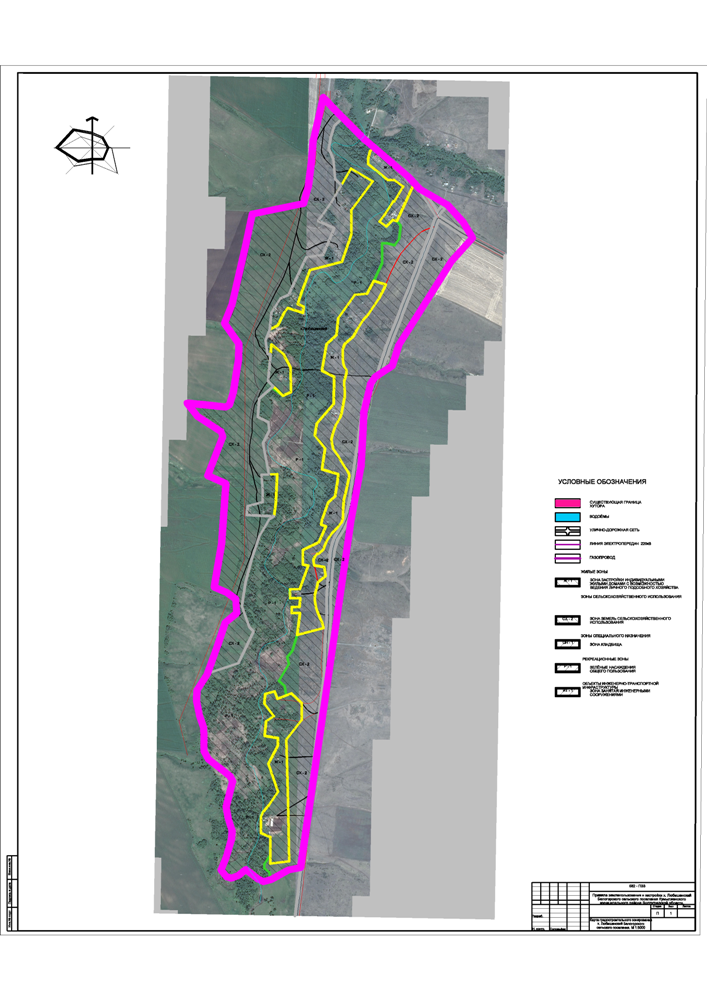 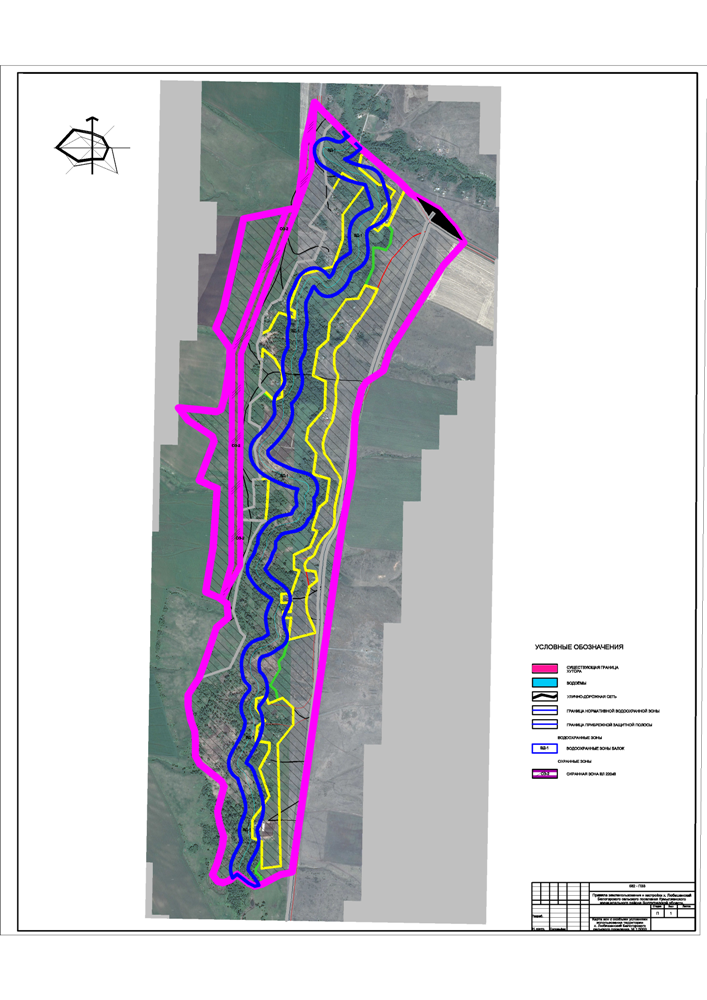 